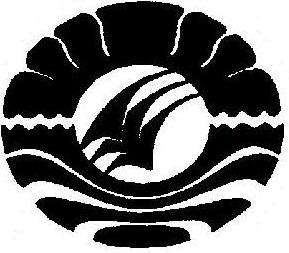 SKRIPSIPENGGUNAAN VIDEO PEMBELAJARAN BINA DIRI DALAM PENINGKATKAN KEMAMPUAN MERAWAT DIRI  (MENGGOSOK GIGI) PADA ANAK TUNAGRAHITA SEDANG KELAS DASAR III SLB C YPPLB 2 MAKASSARDiajukan untuk Memenuhi Sebagian Persyaratan Guna MemperolehGelar Sarjana Pendidikan pada Jurusan Pendidikan Luar BiasaStrata Satu Fakultas Ilmu PendidikanUniversitas Negeri MakassarEDDO ARDYAN BASKARA1345041015JURUSAN PENDIDIKAN LUAR BIASAFAKULTAS ILMU PENDIDIKANUNIVERSITAS NEGERI MAKASSAR2018PERNYATAAN KEASLIAN SKRIPSISaya yang bertanda tangan di bawah ini :Nama 	:  Eddo Ardyan BaskaraN I M	:  1345041015Jurusan/Program Studi 	:  Pendidikan Luar BiasaJudul Skripsi 	:	PENGGUNAAN VIDEO PEMBELAJARAN BINA DIRI DALAM PENINGKATKAN KEMAMPUAN MERAWAT DIRI (MENGGOSOK GIGI) PADA ANAK TUNAGRAHITA SEDANG KELAS DASAR III SLB-C YPPLB 2 MAKASSARMenyatakan dengan sebenarnya bahwa skripsi yang saya tulis ini benar merupakan hasil karya saya sendiri dan bukan merupakan pengambilalihan tulisan atau pikiran atau orang lain yang saya akui sebagai hasil tulisan atau pikiran sendiri.Apabila di kemudian hari terbukti bahwa skripsi ini hasil jiplakan atau megandung unsur plagiat, maka saya bersedia menerima sanksi atas perbuatan tersebut sesuai ketentuan yang berlaku.Makassar,    Maret 2018Yang Membuat Pernyataan;							EDDO ARDYAN BASKARA							Nim:1345041015MOTO DAN PERUNTUKKANBelajar dari kemarin, hidup untuk hari ini, berharap untuk hari besok. Dan yang terpenting adalah jangan sampai berhenti.Dengan Segala Kerendahan Hati Kuperuntukan Karya IniKepada Almamater, Bangsa Dan Agamaku Sebagai Tanda Bakti,Hormat Dan Rasa Terima Kasih Yang Tiada Terhingga Ku Persembahkan Karya Kecil Ini Kepada Ayah handa dan  ibunda Dan Serta Nenek,kakek,paman Dan Tante Yang Telah Memberikan Kasih Sayang,Segala Dukungan Dan Cinta Kasih Yang Tiada Terhingga Yang Tidak Mungkin Dapat Ku Balas Hanya Dengan Selembar Kertas Yang Bertuliskan Kata Cinta Dan Persembahan.TERIMA KASIHABSTRAKEDDOARDYANBASKAR, 2018. Penggunaan Video Pembelajaran Bina Diri dalam Meningkatkan Kemampuan Merawat Diri (Menggosok Gigi) pada Anak Tunagrahita Sedang  Kelas Dasar III di SLB-C YPPLB 2 Makasar. Skripsi ini dibimbing oleh Drs. Mufa’adi, M.Si dan Dr. Triyanto Pristiwaluyo, M.Pd. Jurusan Pendidikan Luar Biasa Fakultas Ilmu Pendidikan, Universitas Negeri Makassar.Permasalahan penelitian adalah Kurangnya kemampuan menggosok gigi anak tuna grahita di SLB C YPPLB 2 Makassar. Rumusan masalah pada penelitian ini adalah Bagaimanakah peningkatan belajar menggosok gigi ?”. Tujuan penelitian ini adalah untuk memperoleh gambaran mengenai peningkatan merawat diri (menggosok gigi) pada murid tunagrahita sedang di SLB C YPPLB 2 Makassar. Pendekatan penelitian ini menggunakan pendekatan kuantitatif dengan jenis penelitian deskriptif yang disajikan dalam bentuk persentase, tabel, dan grafik. Subyek penelitian di SLB-C YPPLB Makassar sebanyak 1 orang murid. Pengumpulan data dalam penelitian menggunakan tes perbuatan. Hasil penelitian menunjukkan peningkatan proses pembelajaran bina diri menggosok gigi anak tunagrahita kategori sedang kelas III di SLB-C YPPLB Makassar setelah menggunakan media video pembelajaran. Peningkatan tersebut ditunjukkan dengan tercapainya persentase yang ditentukan, yakni 75. Terlebih dahulu peneliti memberikan pretest, adapun nilai pretest yang diperoleh oleh subjek SS yaitu 27 (kurang). Pada tes akhir (posttest) subjek SS memperoleh nilai sebesar 88 (sangat memuaskan). Peningkatan skor tersebut ditunjukkan dengan siswa mampu melakukan tahapan-tahapan menggosok gigi sesuai dengan contoh yang ada di video. Kesimpulan dari penelitian ini yaitu penggunaan video pembelajaran dapat meningkatkan kemampuan merawat diri dalam hal ini adalah menggosok gigi pada anak tunagrahita kategori sedang kelas dasar III di SLB YPPLB 2 Makassar.PRAKATASegala puji hanya milik Allah Subhanahu Wa Ta’ala, yang tidak pernah menyia-nyiakan siapapun yang mengharapkan keridhaan-Nya, dan tidak pernah menampik siapapun yang memanjatkan doa kepada-Nya. Segala puji hanya bagi-Nya, yang dengan segala Taufiq dan pertolongan-Nya semata, apapun wujud kepentingan, insyaAllah dapat dilaksanakan dengan sempurna. Shalawat dan salam semoga senantiasa terlimpah atas junjungan kita, Rasulullah Shallallahu ‘AlaihiWasallam, keluarga, shahabat, dan para pengikutnya hingga akhir zaman.Alhamdulillah adalah kata yang paling bijak untuk diucapkan oleh peneliti, karena atas limpahan Rahmat, Taufik, dan Inayah-Nya,sehingga skripsi ini dapat terselesaikan. Skripsi ini berjudul “Penggunaan Video Pembelajaran Bina Diri Dalam Meningkatkan Kemampuan Merawat Diri (Menggosok Gigi) Anaka Tuna Grahita Sedang Kelas III Dasar SLB C YPPLB 2 makassar.”.Penulisan skripsi ini dimaksudkan sebagai persyaratan dalam penyelesaian studi pada Jurusan Pendidikan Luar Biasa Fakultas Ilmu Pendidikan Universitas Negeri Makassar.Selama penulisan skripsi ini, peneliti menghadapi berbagai hambatan dan persoalan, dikarenakan waktu, biaya, tenaga serta kemampuan penulis yang sangat terbatas. Namun berkat bimbingan, motivasi, bantuan dan sumbangan pemikiran dari berbagai pihak, segala hambatan dan tantangan yang dihadapi peneliti dapat teratasi. Oleh karena itu, dengan penuh hormat peneliti menghaturkan terima kasih kepada Drs. Mufa’adi,M.Si dan Dr. Triyanto Pristiwaluyo,M.Pd, selaku pembimbing I dan pembimbing II yang telah ikhlas meluangkan waktu dan pikirannya untuk memberikan bimbingan dalam penyusunan skripsi ini. Penulis juga menyampaikan ucapan terima kasih kepada :Prof. Dr. H. Husain Syam, M.TP. Sebagai Rektor Universitas Negeri Makassar, yang telah member peluang untuk mengikuti proses perkuliahan pada Jurusan Pendidikan Luar Biasa (PLB) Fakultas Ilmu Pendidikan UNM.Dr. Abdullah Sinring, M.Pd. sebagai Dekan; Dr. Abdul Saman, M.Si Kons sebagai PD I; Drs. Muslimin, M.Ed sebagai PD II; Dr. Pattaufi, M.Si sebagai PD III dan Dr. Parwoto, M.Pd sebagai PD IV FIP UNM, yang telah memberikan layanan akademik, adiministrasi, dan kemahasiswaan selama proses pendidikan dan penyelesaian studi.Dr. Mustafa, M.Si. Drs. H. Syamsuddin, M.Si. Dan Dr. Usman, M.Si masing-masing sebagai Ketua, Sekertaris, Ketua Lab.PLB FIP UNM, yang dengan penuh perhatian memberikan bimbingan dan memfasilitasi peneliti selama proses perkuliahan. Dosen Jurusan Pendidikan Luar Biasa khususnya dan pada umumnya dosen FIP UNM, atas segala perhatiannya dan layanan akademik, administrasi, dan kemahasiswaan sehingga perkuliahan dan penyusunan Skripsi berjalan lancar.Drs. Tanwir Sebagai Kepala Sekolah SLB C YPPLB 2 Makassar yang telah memberikan izin untuk mengadakan penelitian di sekolah yang dipimpinnya serta para guru SLB C YPPLB 2 Makassar yang telah membantu selama pelaksanaan penelitian.Ibu Meneri Syam S.Pd, selaku guru Kelas III SLB C YPPLB 2 Makassar yang telah berikan waktu dan bantuan selama melakukan penelitan.  Teristimewa untuk kedua orang tuaku tercinta yang senantiasa memberikan kasih sayang, perhatian dan nasehat-nasehatnya yang akan selalu saya ingat,Adek Dwi,paman,bibi,kakek dan Nenek yang  senantiasa mencurahkan perhatian dan kasih sayangnya dalam mendidik dan membesarkan peneliti yang disertai dengan iringan do’a sehingga peneliti dapat menyelesaikan studinya.Serta tak lupa teman-teman angkatan 2013 Pendidikan Luar Biasa  UNM terima kasih atas kebersamaan dan motivasinya. Terkhusus untuk Zakiah Try Noviana, Angelina Sapan, Uswa Fadiah Khirawati, Rifaldi Setiawan,Ulfa Majidah, Farid azhari, Rizaldi dan teman-teman kelas A dan B yang tak dapat saya tuliskan satu persatu. Teruntuk Rahmatika, MLD, Siti hajar, Lilis Nur Indah Sari,, Mirnawati dan Febby Ayu Ramadani, yang selalu memberikan kekuatan dikala putus asa dan tidak akan pernah dilupakan oleh peneliti.Peneliti menyadari sepenuhnya bahwa penyusunan skripsi ini masih jauh dari kesempurnaan, olehnya itu segala kritikan dan saran yang sifatnya konstruktif sangat penulis harapkan demi penyempurnaan penulisan berikutnya.Semoga penulisan skripsi ini bermanfaat bagi para pembaca, serta bermanfaat bagi pengembangan dunia pendidikan.							Makassar,    Maret  2018							Peneliti, 							EDDO ARDYAN BASKARA							NIM:1345041015	DAFTAR ISIHALAMAN JUDUL	iPERSETUJUAN PEMBIMBING	iiPENGESAHAN SKRIPSI                                                                                           iiiPERNYATAAN KEASLIAN SKRIPSI	ivMOTTO DAN PERUNTUKKAN 	vABSTRAK	viPRAKATA	viiDAFTAR ISI	xDAFTAR TABEL	xiiDAFTAR GRAFIK	xiiiDAFTAR LAMPIRAN	xivBAB I	PENDAHULUAN	Latar Belakang	1Rumusan Masalah	5Tujuan Penelitian	6Manfaat Penelitian	6BAB II	KAJIAN  PUSTAKA, KERANGKA PIKIR DAN PERTANYAAN PENELITI	Tinjauan Pustaka	Pengertian Anak Tunagrahita	7Media Video Sebagai Media Pembelajaran	16Konsep Dasar Merawat Diri	20Kemampuan Menggosok Gigi Tunagrahita Sedang	23Kerangka Pikir	28Pertanyaan Peneliti	30BAB IIIMETODE PENELITIAN	Pendekatan dan Jenis Penelitian	31Variabel dan Definisi Operasional	31Subjek Penelitian 	31Teknik Pengumpulan Data	32Teknik Analisis Data	33BAB IV HASIL DAN PEMBAHASAN PENELITIAN	Hasil Penelitian 	35Pembahasan Penelitian	44BAB VKESIMPULAN DAN SARANKesimpulan	47Saran	47DAFTAR PUSTAKALAMPIRAN-LAMPIRANRIWAYAT HIDUPDAFTAR TABELDAFTAR GRAFIKNo	Judul Gambar Diagram Batang		HalamanVisualisasi Nilai Hasil Kemandirian Menggosok Gigi Sebelum Penerapan Video Pembelajaran Bina Diri Murid Tunagrahita Sedang Kelas Dasar IIIVisualisasi Nilai Hasil Kemandirian Menggosok Gigi Sesudah Penerapan Video Pembelajaran Bina Diri Murid Tunagrahita Sedang Kelas Dasar III4.3	Visualisasi Nilai Hasil Kemandirian Menggosok Gigi Sebelum dan sesudah Penerapan Video Pembelajaran Bina Diri Murid Tunagrahita Sedang Kelas Dasar IIIDAFTAR LAMPIRAN   No	Judul Lampiran	Halaman              Kisi-kisi Instrumen	52              Format Instrumen tes	55              Data hasil tes awal dan hali tes akhir	57Data hasil penelitian sebelum dan sesudah penerapan video pembelajaran bina diri murid                                   tunagrahita kelas dasar III              Rencana Pembelajaran Indivudial( RPI)	62              Dokumentasi Hasil Penelitian Dan Persuratan	69Tabel2.13.24.1Judul TabelSkema Kerangka FikirKategori Sasi StandarData Skor Tes Sebelum dan Sesudah Penerapan video pembelajaran bina diri muris SS   Halaman293342